§6256.  Recording liens in county; recording constitutes notice of state lien1.  Recording of liens.  For each municipality in which there is tax-deferred property, the bureau shall cause to be recorded in the mortgage records of the county, a list of tax-deferred properties of that municipality.  The list must contain a description of the property as listed in the municipal valuation together with the name of the owner listed on the valuation.  The list must be corrected annually to reflect the addition or deletion of deferred properties as well as partial payments received.[PL 1989, c. 534, Pt. C, §1 (NEW); PL 1989, c. 713, §5 (AMD).]2.  Notice of recording.  The recording of the tax-deferred properties under subsection 1 is notice that the bureau claims a lien against those properties in the amount of the deferred taxes plus interest together with any fees paid to the county register of deeds in connection with the recording, release or satisfaction of the lien, even though the amount of taxes, interest or fees is not listed.[PL 1989, c. 534, Pt. C, §1 (NEW); PL 1989, c. 713, §5 (AMD).]SECTION HISTORYPL 1989, c. 534, §C1 (NEW). PL 1989, c. 713, §5 (AMD). The State of Maine claims a copyright in its codified statutes. If you intend to republish this material, we require that you include the following disclaimer in your publication:All copyrights and other rights to statutory text are reserved by the State of Maine. The text included in this publication reflects changes made through the First Regular and First Special Session of the 131st Maine Legislature and is current through November 1, 2023
                    . The text is subject to change without notice. It is a version that has not been officially certified by the Secretary of State. Refer to the Maine Revised Statutes Annotated and supplements for certified text.
                The Office of the Revisor of Statutes also requests that you send us one copy of any statutory publication you may produce. Our goal is not to restrict publishing activity, but to keep track of who is publishing what, to identify any needless duplication and to preserve the State's copyright rights.PLEASE NOTE: The Revisor's Office cannot perform research for or provide legal advice or interpretation of Maine law to the public. If you need legal assistance, please contact a qualified attorney.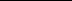 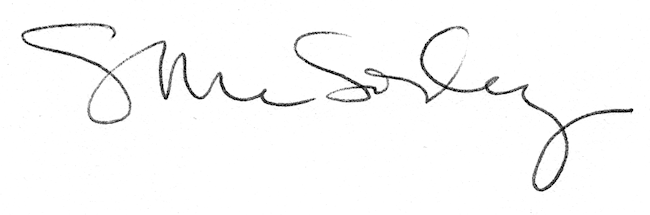 